SMTTE-modelSammenhæng – Hvad vil vi gøre noget ved?Hvad er baggrunden for, at vi vil arbejde med forløbet? Hvad er elevernes forudsætninger? Hvilke oplevelser og erfaringer har eleverne med?Hvad er rammerne - Tid? - Økonomi? - Lærerressourcer? - Lokaler?Mål – Hvad er det, vi vil opnå?Hvad skal eleverne lære? Hvad er det konkret, vi gerne vil opnå? Tænk både på faglige og sociale målTegn - Hvilke indikatorer skal vi holde øje med, for at se om eleverne nærmer sig målene? Hvad skal vi holde øje med for at se, om vi nærmer os målet? Forsøg at opstille et tegn for hvert målGå evt. tilbage og konkretiser målene, hvor det er nødvendigtVælg tegn, man faktisk kan iagttage/konstatereVælg tegn, der relaterer sig til måleneTiltag - Hvad skal vi gøre for, at eleverne opnår målene? Selve undervisningsforløbetHvordan skal eleverne organiseres for at vi kan opfylde vores målsætning? Holddannelse (hvilke kriterier?) - Gruppearbejde - Selvstændigt arbejde - Læreroplæg Hvilken arbejdsform skal vi benytte, for at vi kan opfylde vores målsætning? - Værksteder - Projektarbejde - Hvilke aktiviteter og opgaver skal vi igangsætte for at give eleverne mulighed for at nå målene?  Hvem har ansvar for hvad, hvornår? Det kan være nødvendigt at justere tiltagene undervejs i forløbet, hvis vi ikke kan se tegnene på, at eleverne nærmer sig måleneEvalueringHvordan vil vi evaluere med eleverne? Hvordan vil vi evaluere mellem lærerne? Hvordan skal de enkelte mål evalueres? Hvilke værktøjer vil være velegnede til at evaluere de enkelte mål? Hvornår skal der evalueres? Hvordan og til hvad skal evalueringen bruges?Husk, at det er mest hensigtsmæssigt at springe frem og tilbage mellem de forskellige punkter for bedst muligt at se tingene i en sammenhæng. Det er endvidere tanken, at man undervejs i gennemførelsen justerer tiltagene, hvis man får øje på de ønskede eller forventede tegn.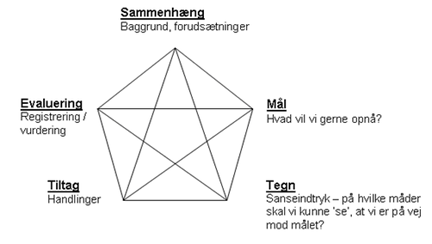 